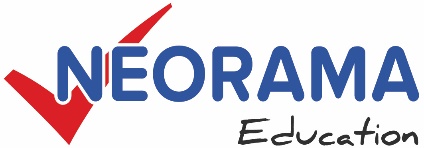 ΩΡΟΛΟΓΙΟ ΠΡΟΓΡΑΜΜΑΕΠΙΧΕΙΡΗΣΗ ΣΤΟ ΔΙΑΔΙΚΤΥΟ. ΟΡΓΑΝΩΣΗ-ΔΙΟΙΚΗΣΗ-ΠΡΟΩΘΗΣΗΕΠΙΧΕΙΡΗΣΗ ΣΤΟ ΔΙΑΔΙΚΤΥΟ. ΟΡΓΑΝΩΣΗ-ΔΙΟΙΚΗΣΗ-ΠΡΟΩΘΗΣΗΕΠΙΧΕΙΡΗΣΗ ΣΤΟ ΔΙΑΔΙΚΤΥΟ. ΟΡΓΑΝΩΣΗ-ΔΙΟΙΚΗΣΗ-ΠΡΟΩΘΗΣΗΕΠΙΧΕΙΡΗΣΗ ΣΤΟ ΔΙΑΔΙΚΤΥΟ. ΟΡΓΑΝΩΣΗ-ΔΙΟΙΚΗΣΗ-ΠΡΟΩΘΗΣΗΕΠΙΧΕΙΡΗΣΗ ΣΤΟ ΔΙΑΔΙΚΤΥΟ. ΟΡΓΑΝΩΣΗ-ΔΙΟΙΚΗΣΗ-ΠΡΟΩΘΗΣΗΩΡΕΣ ΕΦΑΡΜΟΓΗΣΩΡΕΣ ΕΦΑΡΜΟΓΗΣΔΙΑΡΚΕΙΑΧΡΟΝΟΤΟΠΟΘΕΤΗΣΗ ΠΕΡΙΕΧΟΜΕΝΟΥΕΚΠΑΙΔΕΥΤΗΣΑΠΟΜΕΧΡΙΩΡΕΣΧΡΟΝΟΤΟΠΟΘΕΤΗΣΗ ΠΕΡΙΕΧΟΜΕΝΟΥΕΚΠΑΙΔΕΥΤΗΣΗΜΕΡΟΜΗΝΙΑ: ΔΕΥΤΕΡΑ 09/09/2019ΗΜΕΡΟΜΗΝΙΑ: ΔΕΥΤΕΡΑ 09/09/2019ΗΜΕΡΟΜΗΝΙΑ: ΔΕΥΤΕΡΑ 09/09/2019ΗΜΕΡΟΜΗΝΙΑ: ΔΕΥΤΕΡΑ 09/09/2019ΗΜΕΡΟΜΗΝΙΑ: ΔΕΥΤΕΡΑ 09/09/201917:0019:002ENOTHTA 1ΜΑΡΙΟΣ ΔΙΟΓΕΝΟΥΣ19:0019:150.25ΔΙΑΛΕΙΜΜΑΔΙΑΛΕΙΜΜΑ19:1521:152ENOTHTA 2ΜΑΡΙΟΣ ΔΙΟΓΕΝΟΥΣΗΜΕΡΟΜΗΝΙΑ: ΠΕΜΠΤΗ 12/09/2019ΗΜΕΡΟΜΗΝΙΑ: ΠΕΜΠΤΗ 12/09/2019ΗΜΕΡΟΜΗΝΙΑ: ΠΕΜΠΤΗ 12/09/2019ΗΜΕΡΟΜΗΝΙΑ: ΠΕΜΠΤΗ 12/09/2019ΗΜΕΡΟΜΗΝΙΑ: ΠΕΜΠΤΗ 12/09/201917:0019:002ENOTHTA 3ΜΑΡΙΟΣ ΔΙΟΓΕΝΟΥΣ19:0019:150.25ΔΙΑΛΕΙΜΜΑΔΙΑΛΕΙΜΜΑ19:1521:152ENOTHTA 4ΜΑΡΙΟΣ ΔΙΟΓΕΝΟΥΣΗΜΕΡΟΜΗΝΙΑ: ΔΕΥΤΕΡΑ  16/09/2019ΗΜΕΡΟΜΗΝΙΑ: ΔΕΥΤΕΡΑ  16/09/2019ΗΜΕΡΟΜΗΝΙΑ: ΔΕΥΤΕΡΑ  16/09/2019ΗΜΕΡΟΜΗΝΙΑ: ΔΕΥΤΕΡΑ  16/09/2019ΗΜΕΡΟΜΗΝΙΑ: ΔΕΥΤΕΡΑ  16/09/201917:0019:002ENOTHTA 5ΜΑΡΙΟΣ ΔΙΟΓΕΝΟΥΣ19:0019:150.25ΔΙΑΛΕΙΜΜΑΔΙΑΛΕΙΜΜΑ19:1521:152ENOTHTA 6ΜΑΡΙΟΣ ΔΙΟΓΕΝΟΥΣΗΜΕΡΟΜΗΝΙΑ: ΠΕΜΠΤΗ  19/09/2019ΗΜΕΡΟΜΗΝΙΑ: ΠΕΜΠΤΗ  19/09/2019ΗΜΕΡΟΜΗΝΙΑ: ΠΕΜΠΤΗ  19/09/2019ΗΜΕΡΟΜΗΝΙΑ: ΠΕΜΠΤΗ  19/09/2019ΗΜΕΡΟΜΗΝΙΑ: ΠΕΜΠΤΗ  19/09/201917:0019:002ENOTHTA 7ΜΑΡΙΟΣ ΔΙΟΓΕΝΟΥΣ19:0019:150.25ΔΙΑΛΕΙΜΜΑΔΙΑΛΕΙΜΜΑ19:1521:152ENOTHTA 8ΜΑΡΙΟΣ ΔΙΟΓΕΝΟΥΣΗΜΕΡΟΜΗΝΙΑ: ΔΕΥΤΕΡΑ  23/09/2019ΗΜΕΡΟΜΗΝΙΑ: ΔΕΥΤΕΡΑ  23/09/2019ΗΜΕΡΟΜΗΝΙΑ: ΔΕΥΤΕΡΑ  23/09/2019ΗΜΕΡΟΜΗΝΙΑ: ΔΕΥΤΕΡΑ  23/09/2019ΗΜΕΡΟΜΗΝΙΑ: ΔΕΥΤΕΡΑ  23/09/201917:0019:002ENOTHTA 9ΜΑΡΙΟΣ ΔΙΟΓΕΝΟΥΣ19:0019:150.25ΔΙΑΛΕΙΜΜΑΔΙΑΛΕΙΜΜΑ19:1521:152ENOTHTA 10ΜΑΡΙΟΣ ΔΙΟΓΕΝΟΥΣΔΙΑΡΚΕΙΑ ΚΑΤΑΡΤΙΣΗΣΔΙΑΡΚΕΙΑ ΚΑΤΑΡΤΙΣΗΣ20 ΩΡΕΣ